Semester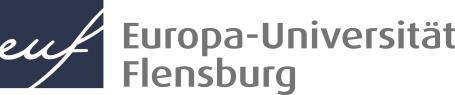 Institut/Fach: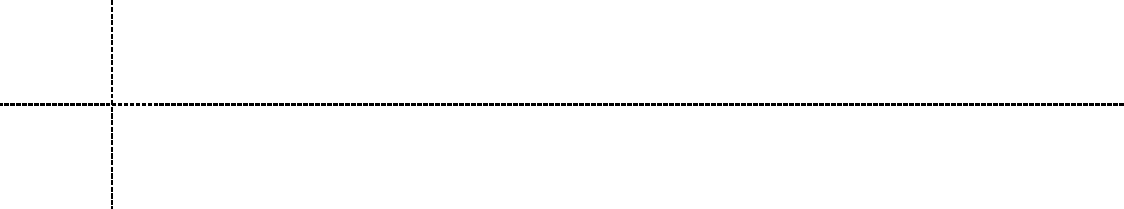 Formblatt zur Erfassung von Lehrveranstaltungen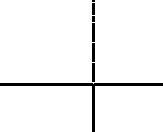 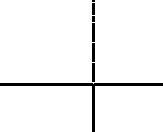 *	Pflichtfeld für alle** Pflichtfeld für BA VM und MA-Lehrämter - sonst freilassenGewünschte Kommentare bitte auf gesondertem Bogen einreichen!Sichtvermerke nur für Sekretariat:Raum zugewiesen / Raumbuchung erledigt:	 	/  	 Überschneidungen überprüft:Modul-Nrn. überprüft: LV erfasst:Veranst.-Nr.Veranst.-Nr.Titel*Titel*Titel*Titel*Titel*Titel*Titel*Titel*Titel*(wird vom Sekreta- riat ausgefüllt)(wird vom Sekreta- riat ausgefüllt)DeutschDeutschDeutschDeutschDeutschDeutschDeutschDeutschDeutschPflichtveranstaltung (Bitte unbedingt ankreuzen sofern BA/MA-LV!):**Pflichtveranstaltung (Bitte unbedingt ankreuzen sofern BA/MA-LV!):**Pflichtveranstaltung (Bitte unbedingt ankreuzen sofern BA/MA-LV!):**Pflichtveranstaltung (Bitte unbedingt ankreuzen sofern BA/MA-LV!):**Pflichtveranstaltung (Bitte unbedingt ankreuzen sofern BA/MA-LV!):**Pflichtveranstaltung (Bitte unbedingt ankreuzen sofern BA/MA-LV!):**Pflichtveranstaltung (Bitte unbedingt ankreuzen sofern BA/MA-LV!):**Pflichtveranstaltung (Bitte unbedingt ankreuzen sofern BA/MA-LV!):**Pflichtveranstaltung (Bitte unbedingt ankreuzen sofern BA/MA-LV!):**Pflichtveranstaltung (Bitte unbedingt ankreuzen sofern BA/MA-LV!):**Pflichtveranstaltung (Bitte unbedingt ankreuzen sofern BA/MA-LV!):**mit Alternativemit Alternativemit Alternativemit Alternativemit Alternativemit Alternativemit Alternativeohne Alternativeohne Alternativeohne Alternativeohne AlternativeWahlpflichtveranstaltungWahlpflichtveranstaltungWahlpflichtveranstaltungWahlpflichtveranstaltungWahlpflichtveranstaltungWahlpflichtveranstaltungWahlpflichtveranstaltungWahlpflichtveranstaltungWahlpflichtveranstaltungWahlpflichtveranstaltungWahlpflichtveranstaltungVeranst.- Art*SWSSWSZahl HörerIn- nen*Raumausstattung / RaumwunschRaumausstattung / RaumwunschRaumausstattung / RaumwunschRaumausstattung / RaumwunschRaumausstattung / RaumwunschRaumausstattung / RaumwunschLehrperson*BA/ MAInsg.Beginn der Lehrveranstaltung(Semesterwoche)Beginn der Lehrveranstaltung(Semesterwoche)Beginn der Lehrveranstaltung(Semesterwoche)Beginn der Lehrveranstaltung(Semesterwoche)Beginn der Lehrveranstaltung(Semesterwoche)Termine für Blockveranstaltungen:*Termine für Blockveranstaltungen:*Termine für Blockveranstaltungen:*Termine für Blockveranstaltungen:*Termine für Blockveranstaltungen:*Termine für Blockveranstaltungen:*wöchentl.wöchentl.wöchentl.14-tägl.14-tägl.abababababDie LV ist auch freigegeben für folgende Fächer/ Studiengänge*:Die LV ist auch freigegeben für folgende Fächer/ Studiengänge*:Die LV ist auch freigegeben für folgende Fächer/ Studiengänge*:Die LV ist auch freigegeben für folgende Fächer/ Studiengänge*:Die LV ist auch freigegeben für folgende Fächer/ Studiengänge*:Die LV ist auch freigegeben für folgende Fächer/ Studiengänge*:Die LV ist auch freigegeben für folgende Fächer/ Studiengänge*:Die LV ist auch freigegeben für folgende Fächer/ Studiengänge*:Die LV ist geeignet für das   		Semester**Die LV ist geeignet für das   		Semester**Die LV ist geeignet für das   		Semester**BA Bildungswissenschaften, Fach: MA Fach:Anderer Studiengang:Gasthörer/innen/Doktorand/innen zugelassen: ja	neinBA Bildungswissenschaften, Fach: MA Fach:Anderer Studiengang:Gasthörer/innen/Doktorand/innen zugelassen: ja	neinBA Bildungswissenschaften, Fach: MA Fach:Anderer Studiengang:Gasthörer/innen/Doktorand/innen zugelassen: ja	neinBA Bildungswissenschaften, Fach: MA Fach:Anderer Studiengang:Gasthörer/innen/Doktorand/innen zugelassen: ja	neinBA Bildungswissenschaften, Fach: MA Fach:Anderer Studiengang:Gasthörer/innen/Doktorand/innen zugelassen: ja	neinBA Bildungswissenschaften, Fach: MA Fach:Anderer Studiengang:Gasthörer/innen/Doktorand/innen zugelassen: ja	neinBA Bildungswissenschaften, Fach: MA Fach:Anderer Studiengang:Gasthörer/innen/Doktorand/innen zugelassen: ja	neinBA Bildungswissenschaften, Fach: MA Fach:Anderer Studiengang:Gasthörer/innen/Doktorand/innen zugelassen: ja	neinDie LV ist geeignet für das   		Semester**Die LV ist geeignet für das   		Semester**Die LV ist geeignet für das   		Semester**Teilmodul-Nr.**	Prf.-DatumTeilmodul-Nr.**	Prf.-DatumTeilmodul-Nr.**	Prf.-DatumTeilmodul-Nr.**	Prf.-DatumTeilmodul-Nr.**	Prf.-DatumTeilmodul-Nr.**	Prf.-DatumModulprüfungs-Nr.**	Prf.-DatumModulprüfungs-Nr.**	Prf.-DatumModulprüfungs-Nr.**	Prf.-DatumModulprüfungs-Nr.**	Prf.-DatumModulprüfungs-Nr.**	Prf.-DatumPrüfung durchführende Lehrperson**Prüfung durchführende Lehrperson**Prüfung durchführende Lehrperson**Prüfung durchführende Lehrperson**Prüfung durchführende Lehrperson**Prüfung durchführende Lehrperson**Prüfungsart** (Klausur, HA usw.) nachNeue  PO 2013; 2014; 2015; 2020:Prüfungsart** (Klausur, HA usw.) nachNeue  PO 2013; 2014; 2015; 2020:Prüfungsart** (Klausur, HA usw.) nachNeue  PO 2013; 2014; 2015; 2020:Prüfungsart** (Klausur, HA usw.) nachNeue  PO 2013; 2014; 2015; 2020:Prüfungsart** (Klausur, HA usw.) nachNeue  PO 2013; 2014; 2015; 2020:Zentrale WiederholungsklausurZentrale WiederholungsklausurZentrale WiederholungsklausurZentrale WiederholungsklausurZentrale WiederholungsklausurZentrale WiederholungsklausurJaJaJaNeinNeinAnmerkungen:Unterrichtssprache (nur KSM):Anmerkungen:Unterrichtssprache (nur KSM):Anmerkungen:Unterrichtssprache (nur KSM):Anmerkungen:Unterrichtssprache (nur KSM):Anmerkungen:Unterrichtssprache (nur KSM):Anmerkungen:Unterrichtssprache (nur KSM):Anmerkungen:Unterrichtssprache (nur KSM):Anmerkungen:Unterrichtssprache (nur KSM):Anmerkungen:Unterrichtssprache (nur KSM):Anmerkungen:Unterrichtssprache (nur KSM):Anmerkungen:Unterrichtssprache (nur KSM):